

SPISAK SUDSKIH TUMAČA ZA GRAD DRAGAŠ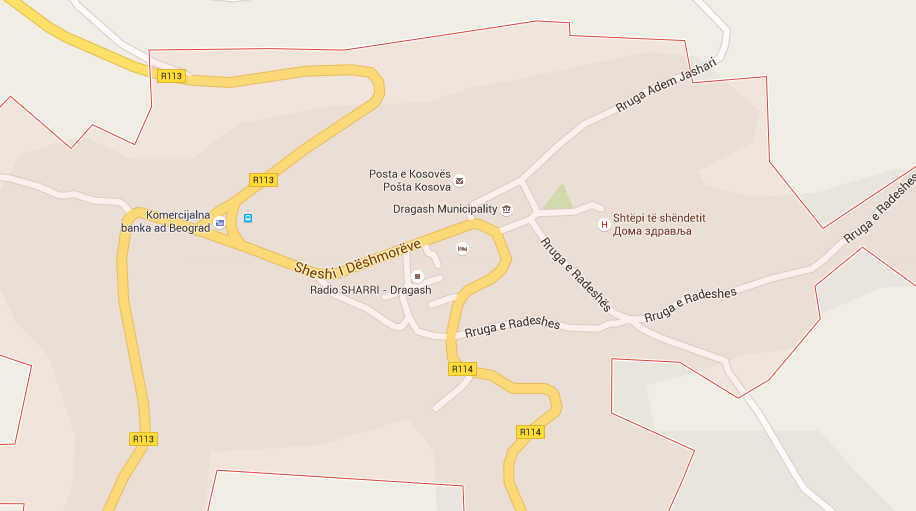 Sudski tumač za engleski jezik Dragaš
Sudski tumač za hebrejski jezik Dragaš
Sudski tumač za nemački jezik Dragaš
Sudski tumač za persijski jezik Dragaš
Sudski tumač za francuski jezik Dragaš
Sudski tumač za hrvatski jezik Dragaš
Sudski tumač za italijanski jezik Dragaš
Sudski tumač za japanski jezik Dragaš
Sudski tumač za ruski jezik Dragaš
Sudski tumač za latinski jezik Dragaš
Sudski tumač za norveški jezik Dragaš
Sudski tumač za mađarski jezik Dragaš
Sudski tumač za švedski jezik Dragaš
Sudski tumač za makedonski jezik Dragaš
Sudski tumač za španski jezik Dragaš
Sudski tumač za pakistanski jezik Dragaš
Sudski tumač za kineski jezik Dragaš
Sudski tumač za znakovni jezik DragašSudski tumač za bosanski jezik Dragaš
Sudski tumač za poljski jezik Dragaš
Sudski tumač za arapski jezik Dragaš
Sudski tumač za portugalski jezik Dragaš
Sudski tumač za albanski jezik Dragaš
Sudski tumač za romski jezik Dragaš
Sudski tumač za belgijski jezik Dragaš
Sudski tumač za rumunski jezik Dragaš
Sudski tumač za bugarski jezik Dragaš
Sudski tumač za slovački jezik Dragaš
Sudski tumač za češki jezik Dragaš
Sudski tumač za slovenački jezik Dragaš
Sudski tumač za danski jezik Dragaš
Sudski tumač za turski jezik Dragaš
Sudski tumač za finski jezik Dragaš
Sudski tumač za ukrajinski jezik Dragaš
Sudski tumač za grčki jezik Dragaš
Sudski tumač za holandski jezik Dragaš
Sudski tumač za korejski jezik Dragaš
Sudski tumač za estonski jezik DragašLokacijaDragašInternetakademijaoxford.comTelefon069/4 – 5555 - 84Radno vreme8:00 AM – 4:00 PM
9:00 AM – 2:00 PM (Subotom)